662110, Красноярский край, с.Большой Улуй, ул.Революции,11, каб. 3-12E-mail: ksorg@mail.ru	телефон: 8 (39159) 2-14-91							                                   УТВЕРЖДЕН   					                                        Председателем  Контрольно-счетного							                органа  Большеулуйского  района							                от  «28» февраля 2019 №  7-рСТАНДАРТ ВНЕШНЕГО МУНИЦИПАЛЬНОГО ФИНАНСОВОГО КОНТРОЛЯСФК 13 «ПОРЯДОК ПРОВЕДЕНИЯ ФИНАНСОВО-ЭКОНОМИЧЕСКОЙ ЭКСПЕРТИЗЫ ПРОЕКТОВ  НОРМАТИВНО-ПРАВОВЫХ АКТОВ, КАСАЮЩИХСЯ РАСХОДНЫХ ОБЯЗАТЕЛЬСТВ БОЛЬШЕУЛУЙСКОГО РАЙОНА»с.Большой Улуй2019		Содержание1. Регламентирующие положения ................................................................................. 2 2. Общие положения ....................................................................................................... 3 3. Организация и проведение экспертизы проектов НПА........................................... 3 4. Формирование и подписание заключения по результатам экспертизы............... 4 5. Контроль за реализацией предложений по результатам экспертизы ................ 4Приложение 1 Форма заключения по результатам финансово-экономической экспертизы ......... 5 Регламентирующие положения 1.1. Стандарт внешнего муниципального финансового контроля Контрольно-счетного органа Большеулуйского района  СФК 13 «Порядок проведения финансово-экономической экспертизы проектов нормативных правовых актов, касающихся расходных обязательств Большеулуйского района» (далее – Стандарт) разработан Контрольно-счетным органом Большеулуйского района  (далее – Контрольно-счетный орган) в соответствии с требованиями Федерального закона от 07.02.2011 № 6-ФЗ «Об общих принципах организации и деятельности контрольно-счетных органов субъектов Российской Федерации и муниципальных образований», Методическими рекомендациями по разработке и утверждению стандартов внешнего муниципального финансового контроля, разработанными Счетной палатой Красноярского края, Положения    о  Контрольно-счетном  органе  Большеулуйского  района  (далее Контрольно-счетный  орган), утвержденного  решением  Большеулуйского  районного  Совета  депутатов  от  26.09.2012  №  162, (далее – Решение о контрольно-счетном органе), Регламента Контрольно-счетного  органа (далее – Регламент),утвержденного распоряжением  председателя  Контрольно-счетного  органа  от  25.01.2013  №  02 а, стандартов Контрольно-счетного органа.1.2. Целью Стандарта является установление общих правил и процедур организации и проведения Контрольно-счетным органом финансово-экономической экспертизы (далее – экспертизы) проектов нормативных правовых актов органов местного самоуправления Большеулуйского района (включая обоснованность финансово-экономических обоснований) в части, касающейся расходных обязательств муниципального образования Большеулуйский район (далее – проектов НПА). 1.3. Задачами Стандарта являются определение этапов проведения финансово-экономической экспертизы проектов НПА, установление требований к организации, проведению и оформлению результатов экспертизы, включая специальные требования к срокам проведения, порядку взаимодействия, способам получения необходимой информации и материалов, а также методические подходы к проведению экспертизы и подготовке заключения. 1.4. Требования настоящего Стандарта не распространяется на: проведение экспертизы проектов муниципальных программ Большеулуйского района и внесения в них изменений; проведение экспертизы проектов решений о районном бюджете на очередной финансовый год и плановый период и внесения в них изменений;  1.5. Требования настоящего Стандарта распространяются на всех сотрудников Контрольно-счетного органа, принимающих участие в проведении финансово-экономической экспертизы проектов НПА. 1.6. В случае внесения изменений в нормативные правовые акты, указанные в настоящем Стандарте (замены их новыми), положения Стандарта применяются с учетом соответствующих изменений. 2. Общие положения 2.1. Финансово-экономическая экспертиза проектов НПА проводится в соответствии с полномочиями, определенными Положением    о  Контрольно-счетном  органе  Большеулуйского  района, с целью обеспечения законного и эффективного использования бюджетных средств, формирования и использования муниципальной собственности, а также обеспечения единства применения законодательства. 2.2. Целью экспертизы проектов НПА является выявление или подтверждение отсутствия нарушений и недостатков проектов НПА. 2.3. Предметом экспертизы проектов НПА являются: -нормативно-правовое обеспечение мероприятий, предусматриваемых проектом НПА; -финансовые ресурсы (средства краевого и местного бюджетов, внебюджетных источников);-объекты муниципальной собственности. 3. Организация и проведение экспертизы проектов НПА 3.1. Решение о подготовке заключения на поступивший проект НПА оформляется резолюцией председателя Контрольно-счетного органа, экспертиза проекта НПА проводится в срок, не превышающий 10 рабочих дней со дня поступления проекта НПА в Контрольно-счетный орган (в исключительных случаях указанный срок может быть сокращен или увеличен по решению председателя Контрольно-счетного органа). 3.2. Основными этапами проведения экспертизы проектов НПА являются: изучение существующей законодательной и нормативной базы по вопросам, отраженным в проекте НПА; проверка положений проекта НПА на соответствие действующему законодательству; оценка финансовых рисков анализируемого проекта НПА и возможных последствий применения его отдельных положений; оценка обоснованности и рациональности предлагаемых расходов местного бюджета, выявление резервов; оценка эффективности налоговых льгот; оценка логичности проекта НПА и непротиворечивости отраженных в нем правовых норм;выработка рекомендаций по доработке проекта НПА, в том числе по предотвращению нарушений и устранению недостатков; подготовка заключения по результатам экспертизы. 3.3. При проведении экспертизы проектов НПА исполнителем должен быть рассмотрен следующий перечень вопросов:  соответствие целей проекта НПА приоритетам государственной политики, обеспечение прозрачности бюджета и бюджетных процедур, повышение эффективности использования муниципального имущества края; оценка рисков принятия решений по формированию и использованию средств местного бюджета, создающих условия для последующего неправомерного и (или) неэффективного использования бюджетных средств; соответствие действующему законодательству норм и нормативов, которые послужили основой для формирования объема расходов; соответствие проектируемых проектом НПА расходов бюджета расходам, утвержденным законом о местном бюджете на соответствующий год (при рассмотрении изменений в действующие НПА); оценка возможной дополнительной нагрузки на бюджет при принятии проекта НПА; анализ оценки эффективности налоговых льгот; оценка наличия в проекте НПА коррупциогенных факторов.Заключение Контрольно-счетного органа по результатам экспертизы проекта НПА не должно содержать политических оценок. 4. Формирование и подписание заключения по результатам экспертизы 4.1. По результатам экспертизы исполнитель готовит проект заключения. В проекте заключения указываются: наименование проекта НПА, по которому проводится экспертиза;  основные изменения (при рассмотрении изменений в действующие НПА); замечания к проекту НПА в целом и к его отдельным частям (статьям, пунктам, подпунктам); предложения по проекту НПА в целом и по его отдельным частям (статьям, пунктам, подпунктам); иная необходимая, по мнению исполнителя, информация (анализ проекта НПА, нормативной правовой базы, вопросов, касающихся предмета регулирования проекта НПА; документы, материалы, используемые при подготовке заключения, установленные факты, обстоятельства, выводы и др.). Все суждения и оценки, отраженные в заключении, должны быть обоснованы ссылками на действующее законодательство и положения проекта НПА. 4.2. Форма заключения приведена в приложении 1 к настоящему Стандарту. 4.3. Проект заключения подписывается исполнителем и утверждается председателем Контрольно-счетного органа. 5. Контроль за реализацией предложений по результатам экспертизы 5.1. Контроль устранения недостатков и реализации предложений, отраженных в заключении на проект НПА, осуществляется сотрудниками Контрольно-счетного органа, осуществлявшими подготовку заключения. Приложение 1 Форма заключения по результатам финансово-экономической экспертизы УТВЕРЖДАЮПредседательКонтрольно-счетного органаБольшеулуйского района __________И.О. Фамилия«___» _________ ____ г.Заключение по результатам финансово-экономической экспертизы проекта __________________________________________________________ (наименование проекта НПА) В ходе проведения финансово-экономической экспертизы установлено следующее. Далее в тексте заключения приводятся: итоги по основным разделам экспертизы, проведенной в соответствии с п.3.4 настоящего Стандарта; замечания по проекту НПА; предложения по проекту НПА в целом и его отдельным частям (статьям, пунктам, подпунктам); выводы о готовности проекта НПА к рассмотрению на сессии Совета депутатов.  ИнспекторКонтрольно-счетного органаБольшеулуйского района                    _____________               ФИО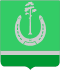 КОНТРОЛЬНО-СЧЕТНЫЙ  ОРГАН БОЛЬШЕУЛУЙСКОГО  РАЙОНАКРАСНОЯРСКОГО КРАЯ